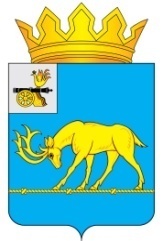 АДМИНИСТРАЦИЯ МУНИЦИПАЛЬНОГО ОБРАЗОВАНИЯ«ТЕМКИНСКИЙ РАЙОН» СМОЛЕНСКОЙ ОБЛАСТИПОСТАНОВЛЕНИЕ      От 16.06.2020    № 267                                                                       с. ТемкиноО внесении изменений в постановление Администрации      муниципального образования «Темкинский район» Смоленскойобласти от 22.12.2017 № 557 «Об утверждении муниципальнойпрограммы «Развитие малого и среднего предпринимательства натерритории муниципального образования «Темкинский район» Смоленской области» на 2018-2020 годы».          В целях обеспечения благоприятных условий для развития малого и среднего предпринимательства и повышения его роли в социально-экономическом развитии муниципального образования «Темкинский район» Смоленской области, в соответствии с постановлением Администрации муниципального образования «Темкинский район» Смоленской области 23.01.2013   № 36 «Об утверждении порядка формирования, разработки и оценки эффективности реализации ведомственных целевых  и муниципальных программ Администрации муниципального образовании  «Темкинский район» Смоленской области» с изменениями, а также руководствуясь Федеральным законом от 24.07.2007 № 209-ФЗ«О развитии малого и среднего предпринимательства в Российской Федерации», на основании протокола   заседания координационного совета по поддержке малого и среднего предпринимательства  от 04.10.2019   № 2,   Администрация муниципального образования «Темкинский район» Смоленской области п о с т а н о в л я е т:          1. Внести изменения в муниципальную программу «Развитие малого и среднего предпринимательства на территории муниципального образования «Темкинский район» Смоленской области» на 2018-2020 годы», утвержденную постановлением Администрации муниципального образования «Темкинский район» Смоленской области от  22.12.2014 № 557, изложив  паспорт программы и перечень  программных мероприятий  муниципальной программы в новой редакции согласно приложению.             2. Настоящее постановление разместить на официальном сайте Администрации муниципального образования «Темкинский район» Смоленской области в информационно-телекоммуникационной сети «Интернет».       3. Контроль за исполнением настоящего постановления возложить на заместителя Главы  муниципального образования «Темкинский район» Смоленской области  О.В. Григорьеву. Глава муниципального образования«Темкинский район» Смоленской области                                            С.А. ГуляевПАСПОРТ муниципальной программыПЕРЕЧЕНЬпрограммных мероприятийОтп. 1 экз. – в делоИсп. А.Н. Ручкинател. 2-18-6216.06.2020Визы:                Муравьев А.М.              О.В. Григорьева  Соболева М.С Разослать: Отдел экономикиРайсоветФин.управление  Наименование ПрограммыМуниципальная программа «Развитие малого и среднего предпринимательства на территории муниципального образования «Темкинский район» Смоленской области» на 2018-2020 годы (далее – Программа)Основание для разработки  ПрограммыФедеральный закон  от  24.07.2007 № 209-ФЗ  "О развитии           малого и среднего предпринимательства     в Российской Федерации", Областной закон от  28.11.2008  № 153-з «О развитии малого и среднего предпринимательства в Смоленской области Заказчик Программы    Отдел экономики, имущественных и земельных отношений Администрации муниципального образования «Темкинский район» Смоленской областиРазработчик ПрограммыОтдел экономики, имущественных и земельных отношений Администрации муниципального образования «Темкинский район» Смоленской области  Цели и задачи Программы                   Цель Программы:  обеспечение благоприятных условий для развития малого и среднего предпринимательства и повышение его роли в социально-экономическом развитии муниципального образования «Темкинский район» Смоленской области. Задачи Программы:- совершенствование нормативно-правовой базы и мониторинга деятельности субъектов малого и среднего предпринимательства;-  Оказание субъектам малого и среднего предпринимательства финансовой и имущественной поддержки- Предоставление субъектам малого и среднего предпринимательства организационной, информационной и консультационной поддержки  - Мероприятия по организации и проведению информационной кампании по формированию положительного образа предпринимателя, популяризации предпринимательства в обществе предоставление субъектам малого предпринимательства информационной поддержки;-  Содействие росту конкурентоспособности и продвижению продукции субъектов малого и среднего предпринимательства на товарные рынки  -   Содействие в подготовке , переподготовке и повышении квалификации кадров малого и среднего предпринимательства-  Организация работы координационных (совещательных) органов по малому и среднему предпринимательству.- Содействие деятельности некоммерческих организаций, выражающих интересы субъектов малого и среднего    предпринимательства, Аппарату Уполномоченного по защите прав предпринимателей в Смоленской области.Целевые показатели Программы- число субъектов малого и среднего предпринимательства;- доля объема заказов на поставку товаров, выполнение работ, оказание услуг для муниципальных нужд, размещение заказов на которые осуществляется у субъектов малого предпринимательства, в общем объеме заказов на поставку товаров, выполнение работ, оказание услуг для муниципальных нужд, размещенных путем проведения торгов, запроса котировок;- доля муниципального имущества, свободного от прав третьих лиц, включенного в перечни муниципального имущества в целях предоставления его во владение и (или) пользование на долгосрочной основе субъектам малого и среднего предпринимательства; - общий объем расходов бюджета муниципального образования на развитие и поддержку малого и среднего предпринимательства.Сроки и этапы       реализации
Программы       2018-2020 годыОбъемы и источники             
финансирования        
Программы             Общий объем финансирования Программы составит 130 тыс.рублей, в т.ч. за счет средств районного бюджета 130 тыс. рублей,           за счет иных источников-   тыс.рублей.По годам объем финансирования будет следующим:2018 год – 40 тыс.рублей, из них средства районного бюджета -40 тыс. руб.,            иные источники  -  тыс. руб.,2019 год – 40 тыс. руб.,из них средства районного бюджета - 40тыс. руб.,            иные источники –   тыс. руб.,2020 год –  50 тыс. руб.      из них средства районного бюджета 50 тыс. руб.,      иные источники –   тыс. руб.Приложение к муниципальной программе «Развитие малого и среднего предпринимательствана территории муниципального образования «Темкинский район» Смоленской области»на 2018-2020 годы№п/пНаименование мероприятияСрок реализацииИсполнительОбъем финансирования (тыс.руб.)Объем финансирования (тыс.руб.)Объем финансирования (тыс.руб.)Объем финансирования (тыс.руб.)Источник финансирования№п/пНаименование мероприятияСрок реализацииИсполнительвсегов том числе по годамв том числе по годамв том числе по годамИсточник финансирования№п/пНаименование мероприятияСрок реализацииИсполнительвсего201820192020Источник финансирования123456789Задача 1. Совершенствование нормативно-правовой базы и мониторинга деятельности субъектов малого и среднего предпринимательстваЗадача 1. Совершенствование нормативно-правовой базы и мониторинга деятельности субъектов малого и среднего предпринимательстваЗадача 1. Совершенствование нормативно-правовой базы и мониторинга деятельности субъектов малого и среднего предпринимательстваЗадача 1. Совершенствование нормативно-правовой базы и мониторинга деятельности субъектов малого и среднего предпринимательстваЗадача 1. Совершенствование нормативно-правовой базы и мониторинга деятельности субъектов малого и среднего предпринимательстваЗадача 1. Совершенствование нормативно-правовой базы и мониторинга деятельности субъектов малого и среднего предпринимательстваЗадача 1. Совершенствование нормативно-правовой базы и мониторинга деятельности субъектов малого и среднего предпринимательстваЗадача 1. Совершенствование нормативно-правовой базы и мониторинга деятельности субъектов малого и среднего предпринимательстваЗадача 1. Совершенствование нормативно-правовой базы и мониторинга деятельности субъектов малого и среднего предпринимательстваАктуализация существующей базы нормативных правовых актов в сфере развития предпринимательской деятельности2018-2020 гг.Отдел экономики, имущественных и земельных отношений Администрации муниципального образования «Темкинский район» Смоленской области-----Разработка Программы «Развитие малого и среднего предпринимательства в муниципальном образовании «Темкинский район» Смоленской области» на 2018-2020 годы2018-2020 гг. Отдел экономики, имущественных и земельных отношений Администрации муниципального образования «Темкинский район» Смоленской области  -----Анализ статистических данных,предоставляемых субъектами малого предпринимательства в органы статистики (по видам экономической деятельности), ежегодный мониторинг деятельности субъектов малого предпринимательства2018-2020гг.Отдел экономики, имущественных и земельных отношений Администрации муниципального образования «Темкинский район» Смоленской области  -----  Разработка предложений по принятию нормативных правовых актов, направленных на поддержку малого и среднего предпринимательства, в сфере налогообложения и в части установления льготных ставок арендной платы в отношении объектов муниципальной собственности (в том числе установление понижающих коэффициентов для субъектов малого и среднего предпринимательства, осуществляющих деятельность по оказанию бытовых услуг населению и (или) осуществляющих социально значимые виды деятельности и требующих поддержки на территории   муниципального образования).2018-2020 гг.Отдел экономики, имущественных и земельных отношений Администрации муниципального образования «Темкинский район» Смоленской области  -----Итого:в том числе:Итого:в том числе:Итого:в том числе:Итого:в том числе:-----средства районного бюджетасредства районного бюджетасредства районного бюджетасредства районного бюджета-----Задача 2. Оказание субъектам малого и среднего предпринимательства финансовой и имущественной поддержкиЗадача 2. Оказание субъектам малого и среднего предпринимательства финансовой и имущественной поддержкиЗадача 2. Оказание субъектам малого и среднего предпринимательства финансовой и имущественной поддержкиЗадача 2. Оказание субъектам малого и среднего предпринимательства финансовой и имущественной поддержкиЗадача 2. Оказание субъектам малого и среднего предпринимательства финансовой и имущественной поддержкиЗадача 2. Оказание субъектам малого и среднего предпринимательства финансовой и имущественной поддержкиЗадача 2. Оказание субъектам малого и среднего предпринимательства финансовой и имущественной поддержкиЗадача 2. Оказание субъектам малого и среднего предпринимательства финансовой и имущественной поддержкиЗадача 2. Оказание субъектам малого и среднего предпринимательства финансовой и имущественной поддержки Ведение Перечня имущества, находящегося в муниципальной собственности муниципального образования, свободного от прав третьих лиц (за исключением имущественных прав субъектам малого и среднего предпринимательства), предназначенного для предоставления во владение и (или) в пользование на долгосрочной основе (в том числе  по льготным ставкам арендной платы) субъектам малого и среднего предпринимательства и организациям, образующим инфраструктуру поддержки субъектов малого и среднего предпринимательства.  2018-2020 гг.Отдел экономики и комплексного развития Администрации муниципального образования «Темкинский район» Смоленской области----- Оказание имущественной поддержки путем передачи во владение и (или) пользование муниципального имущества, включенного в Перечень муниципального имущества, свободного от прав третьих лиц (за исключением имущественных прав субъектам малого и среднего предпринимательства).  2018-2020 гг.Отдел экономики, имущественных и земельных отношений Администрации муниципального образования «Темкинский район» Смоленской области  -----Предоставление преференций в виде передачи муниципального имущества без проведения торгов и применение понижающих коэффициентов для субъектов малого и среднего предпринимательства, осуществляющих деятельность по оказанию бытовых услуг населению и (или) осуществляющих социально значимые виды деятельности и требующих поддержки на территории соответствующего муниципального образования.2018-2020 гг.Отдел экономики и комплексного развития Администрации муниципального образования «Темкинский район» Смоленской области-----Предоставление субсидий субъектам малого и среднего предпринимательства. 2019 гОтдел экономики, имущественных и земельных отношений Администрации муниципального образования «Темкинский район» Смоленской области  --1020 Районный бюджетИтого:в том числе:Итого:в том числе:Итого:в том числе:Итого:в том числе:--1020 Районный бюджетсредства районного бюджетасредства районного бюджетасредства районного бюджетасредства районного бюджетаЗадача 3. Предоставление субъектам малого и среднего предпринимательства организационной, информационной и консультационной поддержки Задача 3. Предоставление субъектам малого и среднего предпринимательства организационной, информационной и консультационной поддержки Задача 3. Предоставление субъектам малого и среднего предпринимательства организационной, информационной и консультационной поддержки Задача 3. Предоставление субъектам малого и среднего предпринимательства организационной, информационной и консультационной поддержки Задача 3. Предоставление субъектам малого и среднего предпринимательства организационной, информационной и консультационной поддержки Задача 3. Предоставление субъектам малого и среднего предпринимательства организационной, информационной и консультационной поддержки Задача 3. Предоставление субъектам малого и среднего предпринимательства организационной, информационной и консультационной поддержки Задача 3. Предоставление субъектам малого и среднего предпринимательства организационной, информационной и консультационной поддержки Задача 3. Предоставление субъектам малого и среднего предпринимательства организационной, информационной и консультационной поддержки    Организация обучающих семинаров, совещаний, деловых встреч, «мастер-классов», курсов, «круглых столов» по различным аспектам ведения бизнеса для субъектов малого и среднего предпринимательства, в том числе для начинающих и молодых предпринимателей. 2018-2020 гг.Отдел экономики, имущественных и земельных отношений Администрации муниципального образования «Темкинский район» Смоленской области  3,01,01,01,0Районный бюджет   Оказание организационной помощи для участия в областных конкурсах по предоставлению субъектам малого предпринимательства субсидий за счет средств бюджета Смоленской области.2018-2020 гг.Отдел экономики, имущественных и земельных отношений Администрации муниципального образования «Темкинский район» Смоленской области    -----Разработка дислокации объектов общественного питания и бытового обслуживания на территории района, формирование Торгового реестра 2018-2020 гг.Отдел экономики, имущественных и земельных отношений Администрации муниципального образования «Темкинский район» Смоленской области    -----   Размещение информации о наличии инвестиционных площадок на территории соответствующего района. Ведение реестра инвестиционных площадок района.2018-2020 гг.   Отдел экономики, имущественных и земельных отношений Администрации муниципального образования «Темкинский район» Смоленской области    ----  Составление и ведение реестра организаций, образующих инфраструктуру поддержки субъектов малого и среднего предпринимательства, размещение информации об их деятельности в СМИ.2018-2020 гг.Отдел экономики, имущественных и земельных отношений Администрации муниципального образования «Темкинский район» Смоленской области    -----  Составление и ведение реестра субъектов малого и среднего предпринимательства- получателей поддержки, размещение его на сайтах органов местного самоуправления.2018-2020 гг.Отдел экономики, имущественных и земельных отношений Администрации муниципального образования «Темкинский район» Смоленской области    -----  Обеспечение функционирования интернет - страницы «Малое и среднее предпринимательство» на официальном сайте Администрации муниципального образования. 2018-2020 гг.Отдел экономики, имущественных и земельных отношений Администрации муниципального образования «Темкинский район» Смоленской области    -----Организация работы «горячей линии» для субъектов малого и среднего предпринимательства, анализ поступающих обращений, принятие мер по защите прав и интересов предпринимателей, выработка предложений по решению актуальных проблем развития бизнеса.2018-2020 гг.Отдел экономики, имущественных и земельных отношений Администрации муниципального образования «Темкинский район» Смоленской области    -----   Разработка и издание информационно-справочных, аналитических пособий, методических и презентационных материалов, посвященных вопросам развития субъектов малого и среднего предпринимательства на территории муниципального образования.2018-2020 гг.Отдел экономики, имущественных и земельных отношений Администрации муниципального образования «Темкинский район» Смоленской области    -----  Популяризация деятельности АНО «Центр поддержки экспорта Смоленской области», АНО «Центр поддержки предпринимательства Смоленской области», микрокредитной компании «Смоленский областной фонд поддержки предпринимательства».2018-2020 гг.Отдел экономики, имущественных и земельных отношений Администрации муниципального образования «Темкинский район» Смоленской области    -----Итого:в том числе:Итого:в том числе:Итого:в том числе:Итого:в том числе:3,01,01,01,0Районный бюджетсредства районного бюджетасредства районного бюджетасредства районного бюджетасредства районного бюджета3,01,01,01,0Районный бюджет иные источникииные источникииные источникииные источники-----Задача 4. Мероприятия по организации и проведению информационной кампании по формированию положительного образа предпринимателя, популяризации предпринимательства в обществе.Задача 4. Мероприятия по организации и проведению информационной кампании по формированию положительного образа предпринимателя, популяризации предпринимательства в обществе.Задача 4. Мероприятия по организации и проведению информационной кампании по формированию положительного образа предпринимателя, популяризации предпринимательства в обществе.Задача 4. Мероприятия по организации и проведению информационной кампании по формированию положительного образа предпринимателя, популяризации предпринимательства в обществе.Задача 4. Мероприятия по организации и проведению информационной кампании по формированию положительного образа предпринимателя, популяризации предпринимательства в обществе.Задача 4. Мероприятия по организации и проведению информационной кампании по формированию положительного образа предпринимателя, популяризации предпринимательства в обществе.Задача 4. Мероприятия по организации и проведению информационной кампании по формированию положительного образа предпринимателя, популяризации предпринимательства в обществе.Задача 4. Мероприятия по организации и проведению информационной кампании по формированию положительного образа предпринимателя, популяризации предпринимательства в обществе.Задача 4. Мероприятия по организации и проведению информационной кампании по формированию положительного образа предпринимателя, популяризации предпринимательства в обществе. Организация и проведение мероприятий, посвященных празднованию Дня российского предпринимательства. 2018-2020 гг.Отдел экономики, имущественных и земельных отношений Администрации муниципального образования «Темкинский район» Смоленской области     -----Проведение ежегодного конкурса «Лучший предприниматель года».  2018-2020 гг.Отдел экономики, имущественных и земельных отношений Администрации муниципального образования «Темкинский район» Смоленской области  117 392929Районный бюджет  Организация встреч успешных предпринимателей со школьниками в целях передачи положительного опыта, посещение предприятий.2018-2020 гг.Отдел экономики, имущественных и земельных отношений Администрации муниципального образования «Темкинский район» Смоленской области  -----  Организация освещения в средствах массовой информации вопросов развития малого и среднего предпринимательства, пропаганда положительного имиджа малого и среднего предпринимательства.-----Итого:в том числе:Итого:в том числе:Итого:в том числе:Итого:в том числе:117392929Районный бюджетсредства районного бюджетасредства районного бюджетасредства районного бюджетасредства районного бюджета11739292 9Районный бюджетиные источникииные источникииные источникииные источники- - - - -Задача 5. Содействие росту конкурентоспособности и продвижению продукции субъектов малого и среднего предпринимательства на товарные рынки Задача 5. Содействие росту конкурентоспособности и продвижению продукции субъектов малого и среднего предпринимательства на товарные рынки Задача 5. Содействие росту конкурентоспособности и продвижению продукции субъектов малого и среднего предпринимательства на товарные рынки Задача 5. Содействие росту конкурентоспособности и продвижению продукции субъектов малого и среднего предпринимательства на товарные рынки Задача 5. Содействие росту конкурентоспособности и продвижению продукции субъектов малого и среднего предпринимательства на товарные рынки Задача 5. Содействие росту конкурентоспособности и продвижению продукции субъектов малого и среднего предпринимательства на товарные рынки Задача 5. Содействие росту конкурентоспособности и продвижению продукции субъектов малого и среднего предпринимательства на товарные рынки Задача 5. Содействие росту конкурентоспособности и продвижению продукции субъектов малого и среднего предпринимательства на товарные рынки Задача 5. Содействие росту конкурентоспособности и продвижению продукции субъектов малого и среднего предпринимательства на товарные рынки Оказание методического содействия субъектам малого и среднего предпринимательства для участия в конкурсах по размещению муниципальных заказов на поставки товаров, выполнение работ, оказание услуг, согласно Федеральному закону от 05.04.2013 № 44-ФЗ «О контрактной системе в сфере закупок товаров, работ, услуг для обеспечения государственных и муниципальных нужд».2018-2020 гг.Отдел экономики, имущественных и земельных отношений Администрации муниципального образования «Темкинский район» Смоленской области     -----Содействие участию субъектов малого и среднего предпринимательства в межрегиональных, областных выставках, ярмарках, конкурсах, конференциях и семинарах 2018-2020 гг.Отдел экономики, имущественных и земельных отношений Администрации муниципального образования «Темкинский район» Смоленской области        -----средства районного бюджетасредства районного бюджетасредства районного бюджетасредства районного бюджета----иные  источникииные  источникииные  источникииные  источники----Задача 6. Содействие в подготовке , переподготовке и повышении квалификации кадров малого и среднего предпринимательства Задача 6. Содействие в подготовке , переподготовке и повышении квалификации кадров малого и среднего предпринимательства Задача 6. Содействие в подготовке , переподготовке и повышении квалификации кадров малого и среднего предпринимательства Задача 6. Содействие в подготовке , переподготовке и повышении квалификации кадров малого и среднего предпринимательства Задача 6. Содействие в подготовке , переподготовке и повышении квалификации кадров малого и среднего предпринимательства Задача 6. Содействие в подготовке , переподготовке и повышении квалификации кадров малого и среднего предпринимательства Задача 6. Содействие в подготовке , переподготовке и повышении квалификации кадров малого и среднего предпринимательства Задача 6. Содействие в подготовке , переподготовке и повышении квалификации кадров малого и среднего предпринимательства Задача 6. Содействие в подготовке , переподготовке и повышении квалификации кадров малого и среднего предпринимательства  Участие в организации ярмарок вакансий по различным направлениям предпринимательской деятельности совместно с центрами занятости населения.2018-2020 гг.Отдел экономики, имущественных и земельных отношений Администрации муниципального образования «Темкинский район» Смоленской области     -----средства районного бюджетасредства районного бюджетасредства районного бюджетасредства районного бюджета----иные  источникииные  источникииные  источникииные  источники----Задача 7. Организация работы координационных (совещательных) органов по малому и среднему предпринимательству.Задача 7. Организация работы координационных (совещательных) органов по малому и среднему предпринимательству.Задача 7. Организация работы координационных (совещательных) органов по малому и среднему предпринимательству.Задача 7. Организация работы координационных (совещательных) органов по малому и среднему предпринимательству.Задача 7. Организация работы координационных (совещательных) органов по малому и среднему предпринимательству.Задача 7. Организация работы координационных (совещательных) органов по малому и среднему предпринимательству.Задача 7. Организация работы координационных (совещательных) органов по малому и среднему предпринимательству.Задача 7. Организация работы координационных (совещательных) органов по малому и среднему предпринимательству.Задача 7. Организация работы координационных (совещательных) органов по малому и среднему предпринимательству.1 Проведение заседаний координационных (совещательных) органов по малому и среднему предпринимательству (не менее 2 раз в год).  2018-2020 гг.Отдел экономики, имущественных и земельных отношений Администрации муниципального образования «Темкинский район» Смоленской области     -----Итого:в том числе:Итого:в том числе:Итого:в том числе:Итого:в том числе:-----средства районного бюджетасредства районного бюджетасредства районного бюджетасредства районного бюджетаиные источникииные источникииные источникииные источники- - - - -Задача 8.  Содействие деятельности некоммерческих организаций, выражающих интересы субъектов малого и среднего предпринимательства, Аппарату Уполномоченного по защите прав предпринимателей в Смоленской области.Задача 8.  Содействие деятельности некоммерческих организаций, выражающих интересы субъектов малого и среднего предпринимательства, Аппарату Уполномоченного по защите прав предпринимателей в Смоленской области.Задача 8.  Содействие деятельности некоммерческих организаций, выражающих интересы субъектов малого и среднего предпринимательства, Аппарату Уполномоченного по защите прав предпринимателей в Смоленской области.Задача 8.  Содействие деятельности некоммерческих организаций, выражающих интересы субъектов малого и среднего предпринимательства, Аппарату Уполномоченного по защите прав предпринимателей в Смоленской области.Задача 8.  Содействие деятельности некоммерческих организаций, выражающих интересы субъектов малого и среднего предпринимательства, Аппарату Уполномоченного по защите прав предпринимателей в Смоленской области.Задача 8.  Содействие деятельности некоммерческих организаций, выражающих интересы субъектов малого и среднего предпринимательства, Аппарату Уполномоченного по защите прав предпринимателей в Смоленской области.Задача 8.  Содействие деятельности некоммерческих организаций, выражающих интересы субъектов малого и среднего предпринимательства, Аппарату Уполномоченного по защите прав предпринимателей в Смоленской области.Задача 8.  Содействие деятельности некоммерческих организаций, выражающих интересы субъектов малого и среднего предпринимательства, Аппарату Уполномоченного по защите прав предпринимателей в Смоленской области.Задача 8.  Содействие деятельности некоммерческих организаций, выражающих интересы субъектов малого и среднего предпринимательства, Аппарату Уполномоченного по защите прав предпринимателей в Смоленской области.1 Взаимодействие и проведение совместных мероприятий со Смоленским региональным отделением Общероссийской общественной организации «Деловая Россия», Смоленским  региональным отделением «Опора России», Аппаратом Уполномоченного по защите прав  предпринимателей в Смоленской области.   2018-2020 гг.Отдел экономики, имущественных и земельных отношений Администрации муниципального образования «Темкинский район» Смоленской области     -----средства районного бюджетасредства районного бюджетасредства районного бюджетасредства районного бюджета----иные  источникииные  источникииные  источникииные  источники----Всего по программе:в том числе:Всего по программе:в том числе:Всего по программе:в том числе:Всего по программе:в том числе:130,040,040,050,0Районный бюджетсредства районного бюджетасредства районного бюджетасредства районного бюджетасредства районного бюджета130,040,040.050.0иные источникииные источникииные источникииные источники- -Отп. 1 экз. – в делоИсп. А.Н. Ручкина тел. 2-18-6219.12.2018г.Визы: А.М.МуравьевО.В. ГригорьеваВ.Н. БеляевРазослать:прокуратура,райсовет,фин.управлениеПавлюченков Е.ООтп. 1 экз. – в делоИсп. А.Н. Ручкина тел. 2-18-6219.12.2018г.Визы: А.М.МуравьевО.В. ГригорьеваВ.Н. БеляевРазослать:прокуратура,райсовет,фин.управлениеПавлюченков Е.О